12+МБУК ВР «МЦБ» им. М. В. НаумоваДобровольский отдел«Чтобы солнышко светило» ко дню солнцасолнечная викторина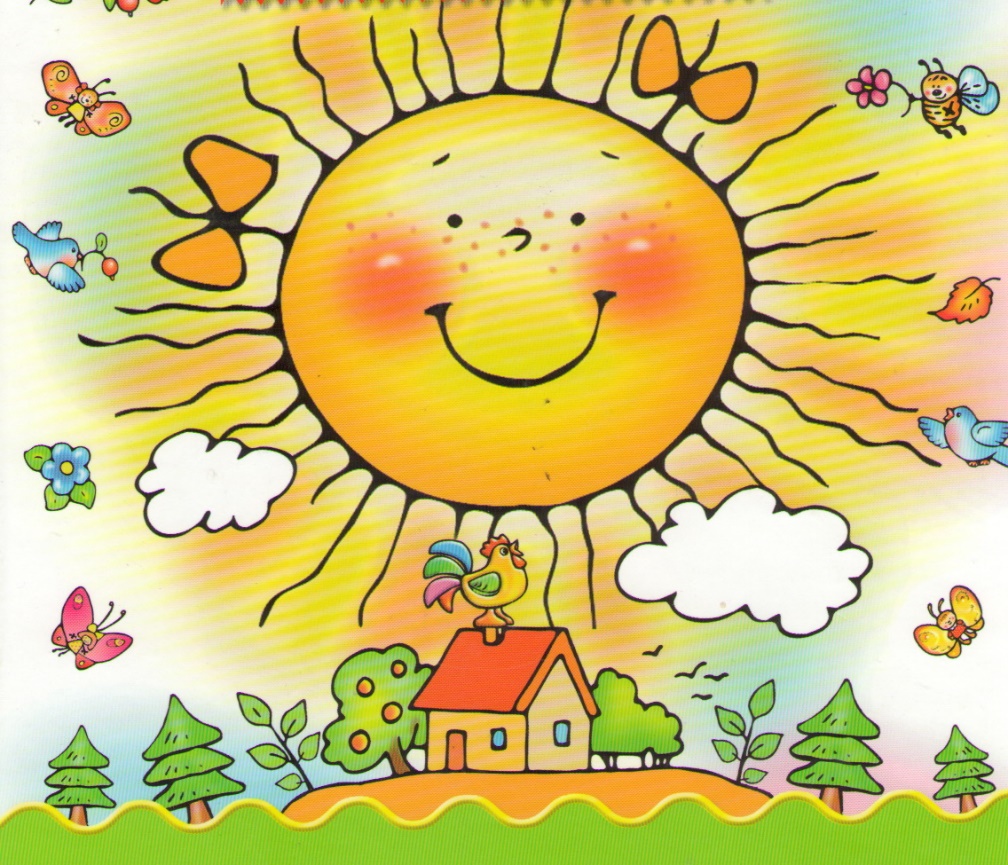 Подготовила:ведущий библиотекарьДобровольского отделаПенькова Е. Н.п. Солнечный2022г.• Правда ли, что Солнце – это планета? (Нет, это звезда.)• Кто целый день печёт, жарит, а пирогами и блинами не угощает? (Солнце.)• Кто входит сквозь окно, не разбивая его? (Солнечный луч.) • Как называют движущееся пятнышко света от отражённого солнечного луча? (Солнечный зайчик.)• Как в русских былинах назывался великий князь Владимир I Святославович?(Красное Солнышко.)• Какой детский писатель создал сказку о путешествии коротышек в Солнечный город? (Н. Носов.)• Название какого дня недели переводится с английского как «день солнца»?(Sunday - суббота.)• Как называют рыжие пятнышки на лице, появляющиеся от солнечных лучей?(Веснушки.)• Какой плод в Древнем Египте называли «солнечным яйцом»? (Абрикос.)• Кому посвящена загадка:В одежде богатой,Да сам слеповатый.Живет без оконца,Не видывал солнца? (Кроту.)• Какой металл средневековые алхимики обозначали символом Солнца? (Золото.)• Кто рисовал солнечный круг в песне «Пусть всегда будет солнце»? (Мальчик.)• Какого поэта 19-го века современники назвали «солнцем русской поэзии»?(А. С. Пушкина.)• К звёздам какого цвета астрономы относят Солнце? (Жёлтого.)• Чьё сердце, согласно русской пословице, лучше солнца греет? (Сердце матери.)• Какое явление природы стало плохим предзнаменованием для героев «Слова о полку Игореве»? (Солнечное затмение.)• На каком небесном светиле, согласно поговорке, «тоже бывают пятна»? (На Солнце.)• От какой серьёзной травмы спасает панама? (От солнечного удара.)• Из какого растения семейства астровых добывают масло? (Подсолнечник.)• В каких очках отправляются на пляж? (В солнечных очках.)• Как называется место принятия солнечных ванн в зимнее время? (Солярий.)• Чьи глазки не боятся, а любят смотреть на солнышко? (Анютины глазки - цветы.)• Назовите самую солнечную геометрическую фигуру. (Луч, круг.)• Какому общественному транспорту не хватило места под солнцем? (Метрополитен.)• Как называется совокупность нервных узлов, расположенных в брюшной полости вокруг начала артерий? (Солнечное сплетение.)• Как называют яркую, радостную, счастливую улыбку? (Солнечная улыбка.)• Жители какого государства называют свою родину «Страной восходящего солнца»?а) Вьетнам;                             б) Россия;в) Япония;                             г) Китай.• Как заканчивается фраза из стихотворения Афанасия Фета: «Я пришёл тебе с приветом, рассказать…а) Что солнце встало;         б) Что солнце село;в) Что солнце сияет;             г) Что и на Солнце есть пятна.• Наше Солнце, если судить по его звёздной величине, это...а) Карлик;                             б) Гном;в) Лилипут;                            г) Гулливер.• Как раньше в нашей стране называли зонт?а) Укроп;                                 б) Подсолнечник;в) Ромашка;                             г) Пальма.(Зонт раньше использовали только для защиты от солнца, отсюда и такое его название. Слово «зонт» в толковом словаре появилось лишь в 1834 году. И теперь мы используем зонт более всего для защиты от дождя.)• Какой цветок, как и подсолнух, всегда поворачивается к Солнцу?а) Зверобой;                            б) Флокс;в) Лотос;                                 г) Турецкая гвоздика.(Именно это и было одной из причин обожествления этого цветка в Египте и в Индии.)• Что происходит с клубнем картофеля, когда он долго лежит на солнце?а) Он звереет;                         б) Он краснеет;в) Он зеленеет;                     г) Приобретает шоколадный загар.• Какой сказочной героине было противопоказано находиться на солнце?а) Дюймовочке;                        б) Снегурочке;в) Царевне-лягушке;                 г) Красной Шапочке.• Как называется наука, которая изучает Солнце, другие звезды, планеты и т.п. (астрономия)Литература:1. https://nsportal.ru/shkola/klassnoe-rukovodstvo/library/2015/03/28/solnechnaya-viktorina2. https://infourok.ru/klassnyy_chas__ya_hochu_byt_kulturnym-142120.htm3. https://nsportal.ru/detskiy-sad/zdorovyy-obraz-zhizni/2013/08/31/konspekt-nod-vitaminy-i-poleznye-produkty-dlya-zdorovya4. https://zen.yandex.ru/media/zhiviprosto/pliusy-i-minusy-platejnyh-sistem-5c24f018bc4f5e00aaa54f645. https://timeweb.com/ru/community/articles/elektronnye-platezhnye-sistemy-rossii6. https://timeweb.com/ru/community/articles/elektronnye-platezhnye-sistemy-rossii7. https://zen.yandex.ru/media/finzine/reiting-nadejnyh-elektronnyh-platejnyh-sistem-eps-v-2021-godu-5f461b8f859081191dfb4438